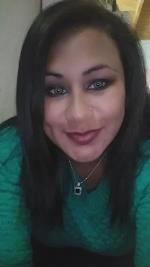 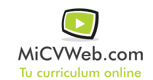 ESTUDIOSEXPERIENCIA LABORAL 
 
Resistencia (Chaco)
Información adicionalInformación adicionalInformación adicional